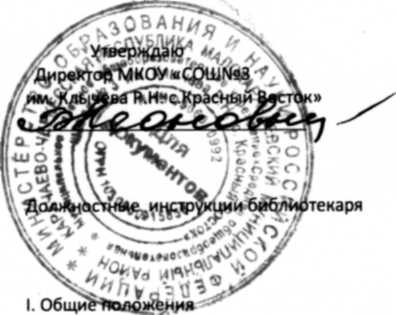 Библиотекарь назначается и освобождается директором школы.Библиотекарь должен иметь высшее или среднее профессиональное образование и стаж работы в должности библиотекаря не менее 2 лет.Подчиняется непосредственно директору школы и замдиректора по УВР.В своей деятельности руководствуется законодательством Российской Федерации о культуре, постановлением Правительства РФ, определяющими развитие культуры, руководящими документами вышестоящих органов.II.	ФункцииОсновными направлениями деятельности библиотекаря являются:Информационное обеспечение учебно-воспитательного процесса в школе.Пропаганда чтения, как форма культурного досуга.Подбор необходимой литературы, быстрое выполнение заявок.III.	Должностные обязанностиБиблиотекарь выполняет следующие должностные обязанности:Обслуживает обучающихся 1-11 классов и работников школы на абонементе и в читальном зале. Удовлетворяет запросы читателей, обеспечивает подбор необходимой литературы.Два раза в год проводит анализ чтения обучающихся.Ведет работу по сохранности фонда.Принимает участие в организации фонда библиотеки, обработки литературы и организации каталогов.Соблюдает правила по охране труда, технике безопасности и противопожарной защите, следит за санитарным состоянием помещений и фонда библиотеки.Систематически изучает интересы и запросы читателей в целях оказания помощи читателям в выборе литературы с учётом их образовательного уровня, профессиональных интересов, возрастных особенностей.Участвует в пропаганде книг, организации литературных вечеров, читательских конференций, встречи с писателями, тематических выставок по актуальным вопросам литературы, искусства, науки и техники и других массовых мероприятий.Принимает участие в научно-методической работе библиотеки.IV.	Должен знатьРуководящие материалы вышестоящих органов, касающиеся библиотечной работы.Основы библиотечного дела, библиографии.Основные библиотечные технологические процессы.Формы, методы индивидуальной и массовой работы с читателями.Принятую систему квалификации книг, правила составления каталогов, комплектование, хранение и учёта литературного фонда.4.6. Правила по охране труда, технике безопасности и противопожарной защите.V.	ПраваБиблиотекарь имеет право:Давать указания обучающимся и работникам, касающиеся правил пользования библиотечным фондом.Вносить предложения по улучшению работы библиотеки.VI.	Ответственность6.1. Библиотекарь несет полную материальную ответственность в случаи недостачи, утраты или порчи книг, принятых на хранение на основе письменного договора о полной материальной ответственности, если не докажет, что ущерб причинен не по его вине.6.2. Несет дисциплинарную ответственность в порядке, определенном трудовым законодательством.VII.	Взаимоотношения. Связи по должности
Библиотекарь:Работает по графику, составленному исходя из 40-часовой рабочей недели и утвержденного  директором школы.Может привлекаться по распоряжению директора к экстренной замене временно отсутствующего учителя в пределах нормальной продолжительности своего рабочего времени дополнительной почасовой оплатой педагогической работы.С должностной инструкцией ознакомлена: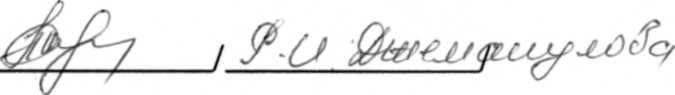 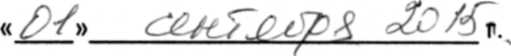 